Genius Hour Self-assessment RubricBriefly explain what you learned during this project.__________________________________________________________________________________________________________________________________________________Genius Hour ReflectionBriefly explain what you learned during this project.__________________________________________________________________________________________________________________________________________________Did what you shared with the class help (e.g. the world, your community, yourself, etc.) in some way?        yes       no Explain why you circled this answer: ___________________________________________________________________________________________________________________________________________________________________________________________________________________________For your next genius hour project, what would you do differently in terms of what you did and how you presented your project?___________________________________________________________________________________________________________________________________________________________________________________________________________________________Write down 3 ideas or topics that you would like to explore for your next genius hour project:____________________________________________________________________________________________________________________________________________________________________________________________________________Highest Expectation I couldn’t have done much better. Lowest Expectation I have some improvements to make.Effort: How much time did you put in?I spent a good amount of time outside of class reading, researching, and learning about my topic.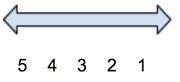 I mostly just glanced through stuff on the internet and maybe flipped through a book during class. I didn’t spend much if any time outside of class on my project.Inquisitiveness: How motivated were you to ask questions and want answers?I was curious and I looked up things that interested me. I’m a lifelong learner.I didn’t ask many questions just for the joy of learning, and I wasn’t really interested in learning new things.Originality of Ideas:Did you create unique ideas?I thought outside the box and used my imagination. I think of ideas that others may not have.I only thought of ideas that others thought of first. I don’t like new ways of doing things. I just want to stick with the old way.Overall Learning for Genius Hour ProjectOverall, I learned a lot about my topic and I don’t think I could have learned much more given the time I had.Overall, I didn’t really learn much about my topic. I don’t know much more than when I started my project.Overall Quality of PresentationMy presentation was interesting and engaging for my classmates and showed how much I learned.I didn’t put enough time into my presentation. It could have been more creative and engaging.